d.o.o.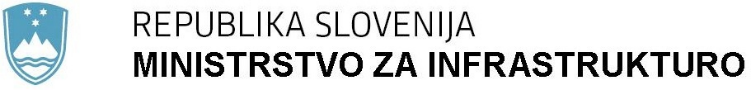      Langusova ulica 4, 1535 Ljubljana	T: 01 478 80 00	F: 01 478 81 70 	E: gp.mzi@gov.si	www.mzi.gov.siPriloga: obrazložitev predloga sklepa (priloga 1)sklep upravnega odbora (priloga 2)PDFN ARAO rev. 2 za leto 2020 (priloga 3)PRILOGA 1OBRAZLOŽITEV:Upravni odbor Agencije za radioaktivne odpadke (v nadaljnjem besedilu: ARAO) je na svoji 24. redni seji, dne 21. 11. 2019, obravnaval in sprejel PDFN 2020. V dokumentu ARAO obravnava naloge in projekte, za katere načrtuje, da jih bo izpeljal v tekočem letu, dinamiko dela in finančna sredstva, ki so potrebna za izvedbo. Upravni odbor ARAO, v skladu z internimi akti, sprejema in potrjuje program dela, vlada pa k predlaganemu dokumentu kot ustanoviteljica ARAO daje svoje soglasje. Za vsak projekt je v programu na kratko podana vsebina, osnovni namen, vhodni pogoji oziroma začetne zahteve, pričakovani rezultati, način izvedbe, trajanje, ocena sredstev potrebnih za izvedbo ter viri financiranja. ARAO je PDFN 2020 pripravil na podlagi veljavnih predpisov in dosedanje ureditve financiranja ARAO, vključno z upoštevanjem določb Agentske pogodbe o izvajanju storitev v imenu in za račun Republike Slovenije na področju dejavnosti, ki so povezane z umeščanjem javne infrastrukture – odlagališča nizko in srednje radioaktivnih odpadkov in z pridobivanjem gradbenega dovoljenja za gradnjo. PDFN 2020 celostno obravnava vse aktivnosti zavoda pri izvajanju obvezne državne gospodarske javne službe na področju ravnanja z radioaktivnimi odpadki, ki temelji na potrjenem investicijskem programu za izgradnjo odlagališča nizko in srednje radioaktivnih odpadkov (v nadaljnjem besedilu: NSRAO).V letu 2020 so poudarki predvsem na tem:da se zaključi postopka presoje vplivov na okolje in presoji čezmejnega vpliva ter pridobitev gradbenega dovoljenja za izgradnjo NSRAO in s tem tudi začetek gradnje tega. Za nemoteno pridobivanje gradbenega dovoljenja, je potrebno izpolniti zaveze, iz Protokola o informiranju javnosti in zagotavljanju sredstev za izgradnjo širokopasovnih omrežij v občini Krško in Protokol o plačilu odškodnine za uporabo in obrabo cest v času gradnje skozi sofinanciranje obvoznice Krško sofinanciranje obvoznice Krško. V letu 2019 ni prišlo do sklenitve sporazuma za plačilo obveznosti, ki izhajajo iz navedenih protokolov saj j je investitor izgradnje odlagališča NSRAO Republika Slovenija in ne ARAO. Na ministrstvu se pripravlja sporazum z Občino Krško, ki bo opredelil  način in dinamiko pravilne realizacije protokolov. izvajanje nalog javne službe na področju ravnanja z institucionalnimi radioaktivni odpadki (RAO) se nanašajo na redno in kvalitetno zagotavljanje storitev javne službe povzročiteljem in imetnikom institucionalnih RAO, zagotavljanje ustreznega in zadostnega skladiščnega prostora za institucionalne RAO ter kvalitetno izpolnjevanje vseh zahtev za ravnanje z RAO v vseh fazah ravnanja;cilji na področju dolgoročnega nadzora in vzdrževanja zaprtega odlagališča jamske jalovine obsegajo nadzor stanja in radioloških izpustov državne infrastrukture zaprto odlagališče rudarske jalovine Jazbec ter izvajanje potrebnih vzdrževalnih del za ohranjanje stanja, ki je bilo doseženo ob zaprtju odlagališča. Obsegajo tudi aktivno spremljanje zapiranja odlagališča Boršt, ki naj bi po zaprtju prišel pod upravljanje ARAO;in strokovne naloge na področju ravnanja z radioaktivnimi odpadki in izrabljenim gorivom v vseh fazah njihovega obstoja in strokovno tehnične, organizacijske in razvojne naloge na področju razvoja in načrtovanja ravnanja z radioaktivnimi odpadki in izrabljenim gorivom ter informiranja in komuniciranja z deležniki;na področju strokovno-podpornih nalog se nanašajo na izdelavo oziroma dokončanje strateških načrtov in poročil, ki jih je RS dolžna zagotoviti in posodabljati. Za kvalitetno izvajanje nalog je ključno, da ARAO skrbi za ustrezno vzdrževanje kompetentnosti in vključenosti v nacionalni in mednarodni okvir dejavnosti ter vzpostavljanje in ohranjanje mednarodnih povezav;na področju odnosov z javnostmi obsegajo komuniciranje z zainteresiranimi stranmi, zagotavljanje transparentnosti delovanja ARAO ter s tem ohranjanje in povečevanje zaupanja zainteresiranih strani v delo ARAO;na področju monitoringa radioaktivnosti je potrebno zagotoviti obratovalni in okolijski monitoring ter monitoring v okviru dolgoročnega nadzora za objekte, ki jih upravlja ARAO. Kratkoročni cilj varstva pred ionizirajočimi sevanji je zagotoviti monitoring delovnega okolja pri izvajanju sevalne dejavnosti in zagotoviti čim manjšo izpostavljenost delavcev ter prebivalstva ionizirajočemu sevanju zaradi dejavnosti, ki jih izvaja ARAO.PDFN 2020 je skladno z usmeritvami ustanovitelja pripravljen tako, da v najboljši možni meri omogoča izvajanje dolgoročnih ciljev in usmeritev, opredeljenih v Resoluciji o nacionalnem programu ravnanja z radioaktivnimi odpadki in izrabljenim gorivom za obdobje 2016-2025.  ARAO v letu 2020 načrtuje dve novi zaposlitvi na delovnih mestih na področju ravnanja z radioaktivnimi odpadki, ki sta bili v preteklosti že načrtovani, ni pa prišlo do realizacije. Izhodišča, ki določajo obseg finančnih sredstev iz proračuna predvidenih za izvajanje nalog, ARAO vsako leto prejme od Ministrstva za infrastrukturo. Za pripravo PDFN 2020 je ARAO s strani ministrstva prejelo obseg načrtovanih finančnih sredstev v višini 1,5 mio EUR, kar je za 0,5 mio EUR manj kot v letu 2019, kjer je bilo načrtovanih sredstev za leto 2019 v višini 2.000.000 EUR. Z rebalansom 2019 in pripravo proračuna za leto 2020, pa se je znesek znižal. Sredstva, ki jih ARAO potrebuje za izvajanje svojih nalog, so zagotovljena v sprejetem finančnem načrtu Ministrstva za infrastrukturo na proračunski postavki 519410, in sicer na ukrepu 2430-17-0014 »Agencija za radioaktivne odpadke« v višini 950.000 EUR in 2111-11-0075 »Projekt odlagališče NSRAO« v višini 550.000 EUR. Za investicije pa se bodo sredstva črpala iz ukrepa 2430-20-0005 »Načrt vlaganj Agencije za radioaktivne odpadke v osnovna sredstva Republike Slovenije za obdobje 2019-2022« iz namenske proračunske postavke 160384 ARAO – Investicije in investicijsko vzdrževanje osnovnih sredstev.ARAO za izvedbo programa dela za leto 2020 načrtuje pridobitev sredstev v višini 10.105.109 EUR, skupaj z DDV. Za izvajanje javne službe ravnanja z radioaktivnimi odpadki malih povzročiteljev ARAO načrtuje 930.339 EUR sredstev skupaj z DDV. Za izvajanje nalog prevzemanja dolgoročnega nadzora odlagališča jamske jalovine ARAO načrtuje 80.662 EUR sredstev skupaj z DDV iz proračuna RS. Za načrtovanje in izgradnjo odlagališča nizko in srednje radioaktivnih odpadkov načrtuje sredstva v višini 9.025.260 EUR skupaj z DDV. Od tega iz proračuna 268.591 EUR in 8.756.669 iz sklada NEK. ARAO ima za sredstva, ki jih prejme iz proračuna, z ustanoviteljem sklenjeno agentsko pogodb, medtem ko ima za sredstva, ki jih prejme iz Sklad za financiranje razgradnje NEK in odlaganje radioaktivnih odpadkov iz NEK (Sklad NEK) podpisano pogodbo v skladu z določili zakona o skladu. V proračunu imamo za ta namen predvidena sredstva v višini 550.000 EUR. Zaradi znanja, s katerim razpolagajo v agenciji, so na področju izgradnje odlagališča NSRAO ocenili stroške v višini 268.591 EUR, kar je za 281.409 EUR manj kot so zagotovljena sredstva za leto 2020.  Za investicije je načrtovanih sredstev v višini 68.848 EUR od tega 39.079 EUR iz proračuna in 29.769 EUR iz sredstev od malih povzročiteljev. Kljub temu, da je v sprejetem proračunu za leto 2020 na postavki 519410 načrtovanih pravic porabe v višini 1.500.000 EUR za financiranje ARAO, je ARAO v svojem PDFN 2020 načrtoval prihodke iz proračuna RS v višini 1.257.670 EUR skupaj z DDV. medtem ko iz Sklada NEK ARAO načrtuje prihodke v višini 8.756.669 EUR. Poleg proračunskih sredstev in sredstev Sklada NEK, ARAO v finančnem načrtu načrtuje prihodke od malih povzročiteljev RAO v višini 90.769 EUR z DDV. Ministrstvo za infrastrukturo je dne 20. 3. 2020 izdalo soglasje št. 360-147/2017/12 za Finančni načrt Sklada za financiranje razgradnje NEK in odlaganje radioaktivnih odpadkov iz NEK za leti 2020 in 2021. iz katerega se  financirajo naloge za izvedbo Programa izgradnje NEK, ki jih izvaja ARAO. V Finančnem načrtu Sklada NEK so načrtovana sredstva za aktivnosti ARAO v višini 9.456.998 EUR, kar je za 708.316 EUR več, kot je načrtovano v PDFN 2020 agencije. Vzrok za nastalo razliko je plačilo računov za leto 2019 izvedeno v januarju in februarju 2020. Nastala pa je tudi razlika med Finančnim načrtom Sklada NEK in PDFN 2020 za vrednost 7.987 EUR iz naslova sodnih stroškov in zamudnih obresti po sodbi Instituta »Jožefa Štefana« Infocenter, saj Sklad Nek pri izdelavi Finančnega načrta za navedene stroške še ni vedel, zato se  o plačilu le teh Sklad NEK in ARAO še dogovarjata.  PRILOGA 2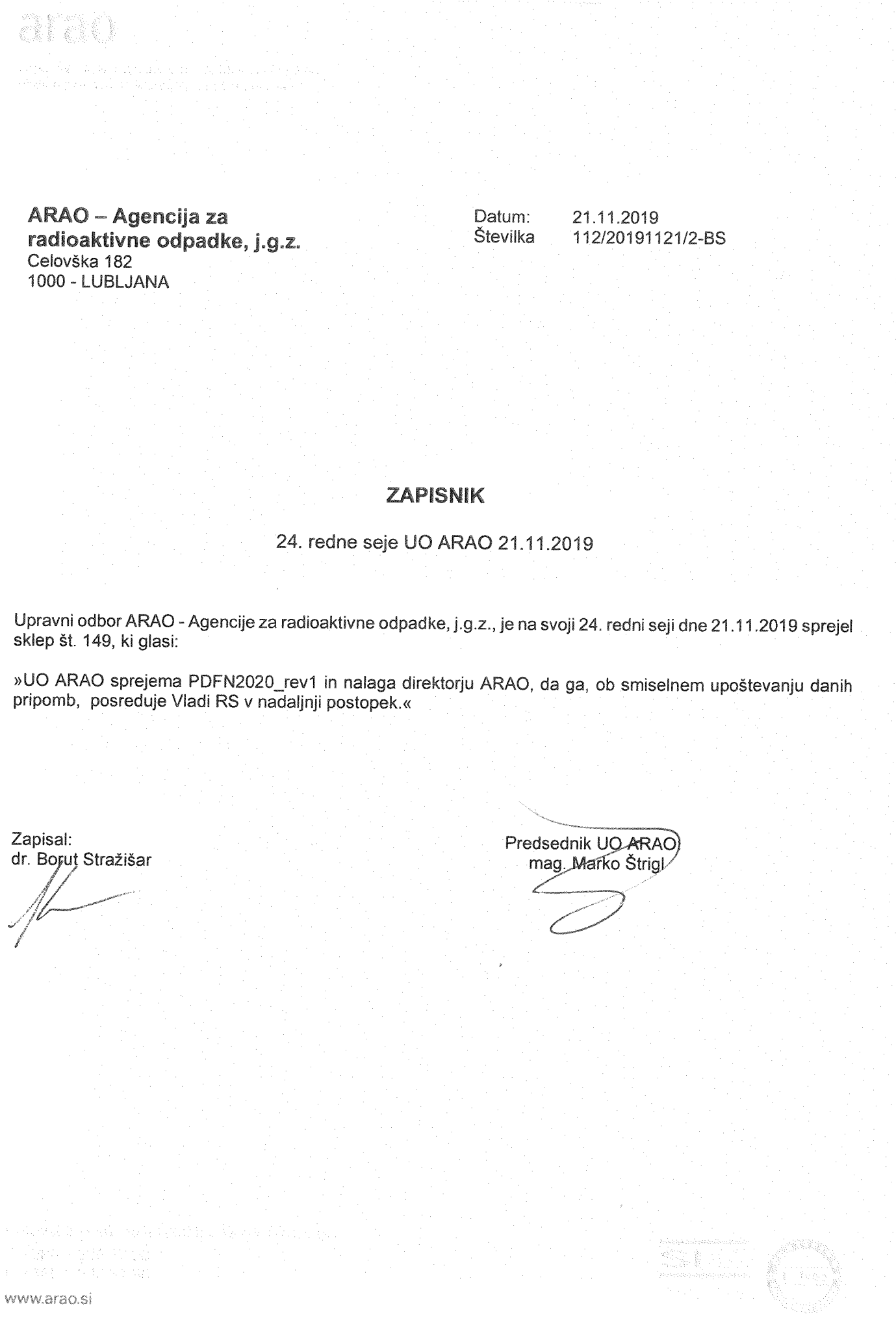 Številka: 360-186/2019/11Številka: 360-186/2019/11Ljubljana, 26. 3. 2020Ljubljana, 26. 3. 2020EVA: /EVA: /GENERALNI SEKRETARIAT VLADE REPUBLIKE SLOVENIJEGp.gs@gov.siGENERALNI SEKRETARIAT VLADE REPUBLIKE SLOVENIJEGp.gs@gov.siZADEVA: Sklep Vlade Republike Slovenije o soglasju k Programu dela in finančnemu načrtu Agencije za radioaktivne odpadke rev. 2 za leto 2020ZADEVA: Sklep Vlade Republike Slovenije o soglasju k Programu dela in finančnemu načrtu Agencije za radioaktivne odpadke rev. 2 za leto 2020ZADEVA: Sklep Vlade Republike Slovenije o soglasju k Programu dela in finančnemu načrtu Agencije za radioaktivne odpadke rev. 2 za leto 2020ZADEVA: Sklep Vlade Republike Slovenije o soglasju k Programu dela in finančnemu načrtu Agencije za radioaktivne odpadke rev. 2 za leto 20201. Predlog sklepov vlade:1. Predlog sklepov vlade:1. Predlog sklepov vlade:1. Predlog sklepov vlade:Na podlagi 21. člena Zakona o Vladi Republike Slovenije (Uradni list RS, št. 24/05 – uradno prečiščeno besedilo, 109/08, 38/10 – ZUKN, 8/12, 21/13, 47/13 – ZDU-1G, 65/14 in 55/17), 21. člena Zakon o gospodarskih javnih službah (Uradni list RS, št. 32/93, 30/98 – ZZLPPO, 127/06 – ZJZP, 38/10 – ZUKN in 57/11 – ORZGJS40) ter 12. člena Odloka o preoblikovanju javnega podjetja Agencija za radioaktivne odpadke p.o., Hajdrihova 2, Ljubljana, v javni gospodarski zavod (Uradni list RS, št. 45/96, 32/99, 38/01, 41/04 – ZVO-1 in 113/09) je Vlada Republike Slovenije na svoji _______ redni seji dne _______ sprejela SKLEPVlada Republike Slovenije je dala soglasje k Programu dela in finančnemu načrtu  Agencije za radioaktivne odpadke rev. 2 za leto 2020, ki ga je sprejel upravni odbor Agencije za radioaktivne odpadke na svoji 24. redni seji dne 14. 11. 2019.		dr. Božo Predalič		GENERALNI SEKRETARPrejemniki sklepa:Agencija za radioaktivne odpadke, Celovška cesta 182, 1000 Ljubljana (gp.arao@arao.si)Ministrstvo za infrastrukturo (gp.mzi@gov.si), Direktorat za energijo;Ministrstvo za finance (gp.mf@gov.si);Služba Vlade Republike Slovenije za zakonodajo (gp.svz@gov.si).Na podlagi 21. člena Zakona o Vladi Republike Slovenije (Uradni list RS, št. 24/05 – uradno prečiščeno besedilo, 109/08, 38/10 – ZUKN, 8/12, 21/13, 47/13 – ZDU-1G, 65/14 in 55/17), 21. člena Zakon o gospodarskih javnih službah (Uradni list RS, št. 32/93, 30/98 – ZZLPPO, 127/06 – ZJZP, 38/10 – ZUKN in 57/11 – ORZGJS40) ter 12. člena Odloka o preoblikovanju javnega podjetja Agencija za radioaktivne odpadke p.o., Hajdrihova 2, Ljubljana, v javni gospodarski zavod (Uradni list RS, št. 45/96, 32/99, 38/01, 41/04 – ZVO-1 in 113/09) je Vlada Republike Slovenije na svoji _______ redni seji dne _______ sprejela SKLEPVlada Republike Slovenije je dala soglasje k Programu dela in finančnemu načrtu  Agencije za radioaktivne odpadke rev. 2 za leto 2020, ki ga je sprejel upravni odbor Agencije za radioaktivne odpadke na svoji 24. redni seji dne 14. 11. 2019.		dr. Božo Predalič		GENERALNI SEKRETARPrejemniki sklepa:Agencija za radioaktivne odpadke, Celovška cesta 182, 1000 Ljubljana (gp.arao@arao.si)Ministrstvo za infrastrukturo (gp.mzi@gov.si), Direktorat za energijo;Ministrstvo za finance (gp.mf@gov.si);Služba Vlade Republike Slovenije za zakonodajo (gp.svz@gov.si).Na podlagi 21. člena Zakona o Vladi Republike Slovenije (Uradni list RS, št. 24/05 – uradno prečiščeno besedilo, 109/08, 38/10 – ZUKN, 8/12, 21/13, 47/13 – ZDU-1G, 65/14 in 55/17), 21. člena Zakon o gospodarskih javnih službah (Uradni list RS, št. 32/93, 30/98 – ZZLPPO, 127/06 – ZJZP, 38/10 – ZUKN in 57/11 – ORZGJS40) ter 12. člena Odloka o preoblikovanju javnega podjetja Agencija za radioaktivne odpadke p.o., Hajdrihova 2, Ljubljana, v javni gospodarski zavod (Uradni list RS, št. 45/96, 32/99, 38/01, 41/04 – ZVO-1 in 113/09) je Vlada Republike Slovenije na svoji _______ redni seji dne _______ sprejela SKLEPVlada Republike Slovenije je dala soglasje k Programu dela in finančnemu načrtu  Agencije za radioaktivne odpadke rev. 2 za leto 2020, ki ga je sprejel upravni odbor Agencije za radioaktivne odpadke na svoji 24. redni seji dne 14. 11. 2019.		dr. Božo Predalič		GENERALNI SEKRETARPrejemniki sklepa:Agencija za radioaktivne odpadke, Celovška cesta 182, 1000 Ljubljana (gp.arao@arao.si)Ministrstvo za infrastrukturo (gp.mzi@gov.si), Direktorat za energijo;Ministrstvo za finance (gp.mf@gov.si);Služba Vlade Republike Slovenije za zakonodajo (gp.svz@gov.si).Na podlagi 21. člena Zakona o Vladi Republike Slovenije (Uradni list RS, št. 24/05 – uradno prečiščeno besedilo, 109/08, 38/10 – ZUKN, 8/12, 21/13, 47/13 – ZDU-1G, 65/14 in 55/17), 21. člena Zakon o gospodarskih javnih službah (Uradni list RS, št. 32/93, 30/98 – ZZLPPO, 127/06 – ZJZP, 38/10 – ZUKN in 57/11 – ORZGJS40) ter 12. člena Odloka o preoblikovanju javnega podjetja Agencija za radioaktivne odpadke p.o., Hajdrihova 2, Ljubljana, v javni gospodarski zavod (Uradni list RS, št. 45/96, 32/99, 38/01, 41/04 – ZVO-1 in 113/09) je Vlada Republike Slovenije na svoji _______ redni seji dne _______ sprejela SKLEPVlada Republike Slovenije je dala soglasje k Programu dela in finančnemu načrtu  Agencije za radioaktivne odpadke rev. 2 za leto 2020, ki ga je sprejel upravni odbor Agencije za radioaktivne odpadke na svoji 24. redni seji dne 14. 11. 2019.		dr. Božo Predalič		GENERALNI SEKRETARPrejemniki sklepa:Agencija za radioaktivne odpadke, Celovška cesta 182, 1000 Ljubljana (gp.arao@arao.si)Ministrstvo za infrastrukturo (gp.mzi@gov.si), Direktorat za energijo;Ministrstvo za finance (gp.mf@gov.si);Služba Vlade Republike Slovenije za zakonodajo (gp.svz@gov.si).2. Predlog za obravnavo predloga zakona po nujnem ali skrajšanem postopku v državnem zboru z obrazložitvijo razlogov:2. Predlog za obravnavo predloga zakona po nujnem ali skrajšanem postopku v državnem zboru z obrazložitvijo razlogov:2. Predlog za obravnavo predloga zakona po nujnem ali skrajšanem postopku v državnem zboru z obrazložitvijo razlogov:2. Predlog za obravnavo predloga zakona po nujnem ali skrajšanem postopku v državnem zboru z obrazložitvijo razlogov:////3.a Osebe, odgovorne za strokovno pripravo in usklajenost gradiva:3.a Osebe, odgovorne za strokovno pripravo in usklajenost gradiva:3.a Osebe, odgovorne za strokovno pripravo in usklajenost gradiva:3.a Osebe, odgovorne za strokovno pripravo in usklajenost gradiva:Blaž Košorok državni sekretarmag. Hinko Šolinc, generalni direktor Direktorata za energijomag. Silvo Škornik, vodja sektorja, sekretarBronislava Zlatković, sekretarka Blaž Košorok državni sekretarmag. Hinko Šolinc, generalni direktor Direktorata za energijomag. Silvo Škornik, vodja sektorja, sekretarBronislava Zlatković, sekretarka Blaž Košorok državni sekretarmag. Hinko Šolinc, generalni direktor Direktorata za energijomag. Silvo Škornik, vodja sektorja, sekretarBronislava Zlatković, sekretarka Blaž Košorok državni sekretarmag. Hinko Šolinc, generalni direktor Direktorata za energijomag. Silvo Škornik, vodja sektorja, sekretarBronislava Zlatković, sekretarka 3.b Zunanji strokovnjaki, ki so sodelovali pri pripravi dela ali celotnega gradiva:3.b Zunanji strokovnjaki, ki so sodelovali pri pripravi dela ali celotnega gradiva:3.b Zunanji strokovnjaki, ki so sodelovali pri pripravi dela ali celotnega gradiva:3.b Zunanji strokovnjaki, ki so sodelovali pri pripravi dela ali celotnega gradiva:////4. Predstavniki vlade, ki bodo sodelovali pri delu državnega zbora:4. Predstavniki vlade, ki bodo sodelovali pri delu državnega zbora:4. Predstavniki vlade, ki bodo sodelovali pri delu državnega zbora:4. Predstavniki vlade, ki bodo sodelovali pri delu državnega zbora:////5. Kratek povzetek gradiva:5. Kratek povzetek gradiva:5. Kratek povzetek gradiva:5. Kratek povzetek gradiva:Upravni odbor Agencije za radioaktivne odpadke (v nadaljnjem besedilu: ARAO) je na svoji 24. redni seji, dne 21. 11. 2019, obravnaval in sprejel Program dela in finančni načrt ARAO za leto 2020 (v nadaljevanju besedila PDFN 2020). V dokumentu ARAO obravnava naloge in projekte, za katere načrtuje, da jih bo izpeljal v tekočem letu, dinamiko dela in finančna sredstva, ki so potrebna za izvedbo. Upravni odbor ARAO, v skladu z internimi akti, sprejema in potrjuje program dela, vlada pa k predlaganemu dokumentu kot ustanoviteljica ARAO daje svoje soglasje. Za vsak projekt je v dokumentu na kratko podana vsebina, osnovni namen, vhodni pogoji oziroma začetne zahteve, pričakovani rezultati, način izvedbe, trajanje, ocena sredstev potrebnih za izvedbo ter viri financiranja. ARAO je PDFN 2020 pripravil na podlagi veljavnih predpisov in dosedanje ureditve financiranja ARAO, vključno z upoštevanjem določb Agentske pogodbe o izvajanju storitev v imenu in za račun Republike Slovenije na področju dejavnosti, ki so povezane z umeščanjem javne infrastrukture – odlagališča nizko in srednje radioaktivnih odpadkov in z pridobivanjem gradbenega dovoljenja za gradnjo. PDFN 2020 celostno obravnava vse aktivnosti zavoda pri izvajanju obvezne državne gospodarske javne službe na področju ravnanja z radioaktivnimi odpadki, ki temelji na potrjenem investicijskem programu za izgradnjo odlagališča nizko in srednje radioaktivnih odpadkov (v nadaljnjem besedilu: NSRAO).V letu 2020 so poudarki predvsem na tem, da se zaključi postopka presoje vplivov na okolje in presoji čezmejnega vpliva ter pridobitev gradbenega dovoljenja za izgradnjo NSRAO in s tem tudi začetek gradnje tega. Program dela obsega tudi naloge javne službe na področju ravnanja z institucionalnimi radioaktivni odpadki, dolgoročnega nadzora in vzdrževanja zaprtega odlagališča jamske jalovine Jazbec, aktivno spremljanje zapiranja odlagališča Borš in strokovne naloge na področju ravnanja z radioaktivnimi odpadki in izrabljenim gorivom v vseh fazah njihovega obstoja in strokovno tehnične, organizacijske in razvojne naloge na področju razvoja in načrtovanja ravnanja z radioaktivnimi odpadki in izrabljenim gorivom ter informiranja in komuniciranja z deležniki.Pri pripravi finančnega načrta je ARAO upošteval usmeritve dane od resornega ministrstva in s tem pripravil finančni načrt. PDFN 2020 je skladno z usmeritvami ustanovitelja pripravljen tako, da v najboljši možni meri omogoča izvajanje dolgoročnih ciljev in usmeritev opredeljenih v Resoluciji o nacionalnem programu ravnanja z radioaktivnimi odpadki in izrabljenim gorivom za obdobje 2016-2025.ARAO v letu 2020 načrtuje dve novi zaposlitvi na delovnih mestih na področju ravnanja z radioaktivnimi odpadki, ki sta bili v preteklosti že načrtovani, ni pa prišlo do realizacije. Upravni odbor Agencije za radioaktivne odpadke (v nadaljnjem besedilu: ARAO) je na svoji 24. redni seji, dne 21. 11. 2019, obravnaval in sprejel Program dela in finančni načrt ARAO za leto 2020 (v nadaljevanju besedila PDFN 2020). V dokumentu ARAO obravnava naloge in projekte, za katere načrtuje, da jih bo izpeljal v tekočem letu, dinamiko dela in finančna sredstva, ki so potrebna za izvedbo. Upravni odbor ARAO, v skladu z internimi akti, sprejema in potrjuje program dela, vlada pa k predlaganemu dokumentu kot ustanoviteljica ARAO daje svoje soglasje. Za vsak projekt je v dokumentu na kratko podana vsebina, osnovni namen, vhodni pogoji oziroma začetne zahteve, pričakovani rezultati, način izvedbe, trajanje, ocena sredstev potrebnih za izvedbo ter viri financiranja. ARAO je PDFN 2020 pripravil na podlagi veljavnih predpisov in dosedanje ureditve financiranja ARAO, vključno z upoštevanjem določb Agentske pogodbe o izvajanju storitev v imenu in za račun Republike Slovenije na področju dejavnosti, ki so povezane z umeščanjem javne infrastrukture – odlagališča nizko in srednje radioaktivnih odpadkov in z pridobivanjem gradbenega dovoljenja za gradnjo. PDFN 2020 celostno obravnava vse aktivnosti zavoda pri izvajanju obvezne državne gospodarske javne službe na področju ravnanja z radioaktivnimi odpadki, ki temelji na potrjenem investicijskem programu za izgradnjo odlagališča nizko in srednje radioaktivnih odpadkov (v nadaljnjem besedilu: NSRAO).V letu 2020 so poudarki predvsem na tem, da se zaključi postopka presoje vplivov na okolje in presoji čezmejnega vpliva ter pridobitev gradbenega dovoljenja za izgradnjo NSRAO in s tem tudi začetek gradnje tega. Program dela obsega tudi naloge javne službe na področju ravnanja z institucionalnimi radioaktivni odpadki, dolgoročnega nadzora in vzdrževanja zaprtega odlagališča jamske jalovine Jazbec, aktivno spremljanje zapiranja odlagališča Borš in strokovne naloge na področju ravnanja z radioaktivnimi odpadki in izrabljenim gorivom v vseh fazah njihovega obstoja in strokovno tehnične, organizacijske in razvojne naloge na področju razvoja in načrtovanja ravnanja z radioaktivnimi odpadki in izrabljenim gorivom ter informiranja in komuniciranja z deležniki.Pri pripravi finančnega načrta je ARAO upošteval usmeritve dane od resornega ministrstva in s tem pripravil finančni načrt. PDFN 2020 je skladno z usmeritvami ustanovitelja pripravljen tako, da v najboljši možni meri omogoča izvajanje dolgoročnih ciljev in usmeritev opredeljenih v Resoluciji o nacionalnem programu ravnanja z radioaktivnimi odpadki in izrabljenim gorivom za obdobje 2016-2025.ARAO v letu 2020 načrtuje dve novi zaposlitvi na delovnih mestih na področju ravnanja z radioaktivnimi odpadki, ki sta bili v preteklosti že načrtovani, ni pa prišlo do realizacije. Upravni odbor Agencije za radioaktivne odpadke (v nadaljnjem besedilu: ARAO) je na svoji 24. redni seji, dne 21. 11. 2019, obravnaval in sprejel Program dela in finančni načrt ARAO za leto 2020 (v nadaljevanju besedila PDFN 2020). V dokumentu ARAO obravnava naloge in projekte, za katere načrtuje, da jih bo izpeljal v tekočem letu, dinamiko dela in finančna sredstva, ki so potrebna za izvedbo. Upravni odbor ARAO, v skladu z internimi akti, sprejema in potrjuje program dela, vlada pa k predlaganemu dokumentu kot ustanoviteljica ARAO daje svoje soglasje. Za vsak projekt je v dokumentu na kratko podana vsebina, osnovni namen, vhodni pogoji oziroma začetne zahteve, pričakovani rezultati, način izvedbe, trajanje, ocena sredstev potrebnih za izvedbo ter viri financiranja. ARAO je PDFN 2020 pripravil na podlagi veljavnih predpisov in dosedanje ureditve financiranja ARAO, vključno z upoštevanjem določb Agentske pogodbe o izvajanju storitev v imenu in za račun Republike Slovenije na področju dejavnosti, ki so povezane z umeščanjem javne infrastrukture – odlagališča nizko in srednje radioaktivnih odpadkov in z pridobivanjem gradbenega dovoljenja za gradnjo. PDFN 2020 celostno obravnava vse aktivnosti zavoda pri izvajanju obvezne državne gospodarske javne službe na področju ravnanja z radioaktivnimi odpadki, ki temelji na potrjenem investicijskem programu za izgradnjo odlagališča nizko in srednje radioaktivnih odpadkov (v nadaljnjem besedilu: NSRAO).V letu 2020 so poudarki predvsem na tem, da se zaključi postopka presoje vplivov na okolje in presoji čezmejnega vpliva ter pridobitev gradbenega dovoljenja za izgradnjo NSRAO in s tem tudi začetek gradnje tega. Program dela obsega tudi naloge javne službe na področju ravnanja z institucionalnimi radioaktivni odpadki, dolgoročnega nadzora in vzdrževanja zaprtega odlagališča jamske jalovine Jazbec, aktivno spremljanje zapiranja odlagališča Borš in strokovne naloge na področju ravnanja z radioaktivnimi odpadki in izrabljenim gorivom v vseh fazah njihovega obstoja in strokovno tehnične, organizacijske in razvojne naloge na področju razvoja in načrtovanja ravnanja z radioaktivnimi odpadki in izrabljenim gorivom ter informiranja in komuniciranja z deležniki.Pri pripravi finančnega načrta je ARAO upošteval usmeritve dane od resornega ministrstva in s tem pripravil finančni načrt. PDFN 2020 je skladno z usmeritvami ustanovitelja pripravljen tako, da v najboljši možni meri omogoča izvajanje dolgoročnih ciljev in usmeritev opredeljenih v Resoluciji o nacionalnem programu ravnanja z radioaktivnimi odpadki in izrabljenim gorivom za obdobje 2016-2025.ARAO v letu 2020 načrtuje dve novi zaposlitvi na delovnih mestih na področju ravnanja z radioaktivnimi odpadki, ki sta bili v preteklosti že načrtovani, ni pa prišlo do realizacije. Upravni odbor Agencije za radioaktivne odpadke (v nadaljnjem besedilu: ARAO) je na svoji 24. redni seji, dne 21. 11. 2019, obravnaval in sprejel Program dela in finančni načrt ARAO za leto 2020 (v nadaljevanju besedila PDFN 2020). V dokumentu ARAO obravnava naloge in projekte, za katere načrtuje, da jih bo izpeljal v tekočem letu, dinamiko dela in finančna sredstva, ki so potrebna za izvedbo. Upravni odbor ARAO, v skladu z internimi akti, sprejema in potrjuje program dela, vlada pa k predlaganemu dokumentu kot ustanoviteljica ARAO daje svoje soglasje. Za vsak projekt je v dokumentu na kratko podana vsebina, osnovni namen, vhodni pogoji oziroma začetne zahteve, pričakovani rezultati, način izvedbe, trajanje, ocena sredstev potrebnih za izvedbo ter viri financiranja. ARAO je PDFN 2020 pripravil na podlagi veljavnih predpisov in dosedanje ureditve financiranja ARAO, vključno z upoštevanjem določb Agentske pogodbe o izvajanju storitev v imenu in za račun Republike Slovenije na področju dejavnosti, ki so povezane z umeščanjem javne infrastrukture – odlagališča nizko in srednje radioaktivnih odpadkov in z pridobivanjem gradbenega dovoljenja za gradnjo. PDFN 2020 celostno obravnava vse aktivnosti zavoda pri izvajanju obvezne državne gospodarske javne službe na področju ravnanja z radioaktivnimi odpadki, ki temelji na potrjenem investicijskem programu za izgradnjo odlagališča nizko in srednje radioaktivnih odpadkov (v nadaljnjem besedilu: NSRAO).V letu 2020 so poudarki predvsem na tem, da se zaključi postopka presoje vplivov na okolje in presoji čezmejnega vpliva ter pridobitev gradbenega dovoljenja za izgradnjo NSRAO in s tem tudi začetek gradnje tega. Program dela obsega tudi naloge javne službe na področju ravnanja z institucionalnimi radioaktivni odpadki, dolgoročnega nadzora in vzdrževanja zaprtega odlagališča jamske jalovine Jazbec, aktivno spremljanje zapiranja odlagališča Borš in strokovne naloge na področju ravnanja z radioaktivnimi odpadki in izrabljenim gorivom v vseh fazah njihovega obstoja in strokovno tehnične, organizacijske in razvojne naloge na področju razvoja in načrtovanja ravnanja z radioaktivnimi odpadki in izrabljenim gorivom ter informiranja in komuniciranja z deležniki.Pri pripravi finančnega načrta je ARAO upošteval usmeritve dane od resornega ministrstva in s tem pripravil finančni načrt. PDFN 2020 je skladno z usmeritvami ustanovitelja pripravljen tako, da v najboljši možni meri omogoča izvajanje dolgoročnih ciljev in usmeritev opredeljenih v Resoluciji o nacionalnem programu ravnanja z radioaktivnimi odpadki in izrabljenim gorivom za obdobje 2016-2025.ARAO v letu 2020 načrtuje dve novi zaposlitvi na delovnih mestih na področju ravnanja z radioaktivnimi odpadki, ki sta bili v preteklosti že načrtovani, ni pa prišlo do realizacije. 6. Presoja posledic za:6. Presoja posledic za:6. Presoja posledic za:6. Presoja posledic za:a)javnofinančna sredstva nad 40.000 EUR v tekočem in naslednjih treh letihjavnofinančna sredstva nad 40.000 EUR v tekočem in naslednjih treh letihDA/NEb)usklajenost slovenskega pravnega reda s pravnim redom Evropske unijeusklajenost slovenskega pravnega reda s pravnim redom Evropske unijeDA/NEc)administrativne poslediceadministrativne poslediceDA/NEč)gospodarstvo, zlasti mala in srednja podjetja ter konkurenčnost podjetijgospodarstvo, zlasti mala in srednja podjetja ter konkurenčnost podjetijDA/NEd)okolje, vključno s prostorskimi in varstvenimi vidikiokolje, vključno s prostorskimi in varstvenimi vidikiDA/NEe)socialno področjesocialno področjeDA/NEf)dokumente razvojnega načrtovanja:nacionalne dokumente razvojnega načrtovanjarazvojne politike na ravni programov po strukturi razvojne klasifikacije programskega proračunarazvojne dokumente Evropske unije in mednarodnih organizacijdokumente razvojnega načrtovanja:nacionalne dokumente razvojnega načrtovanjarazvojne politike na ravni programov po strukturi razvojne klasifikacije programskega proračunarazvojne dokumente Evropske unije in mednarodnih organizacijDA/NE7.a Predstavitev ocene finančnih posledic nad 40.000 EUR:ARAO za izvedbo programa dela za leto 2020 načrtuje pridobitev sredstva v višini 10.105.109 EUR, skupaj z DDV. Za izvajanje javne službe ravnanja z radioaktivnimi odpadki malih povzročiteljev: ARAO načrtuje  930.339 EUR sredstev skupaj z DDV. Za izvajanje nalog prevzemanja dolgoročnega nadzora odlagališča jamske jalovine ARAO načrtuje 80.662 EUR sredstev skupaj z DDV iz proračuna RS; . Za načrtovanje in izgradnjo odlagališča nizko in srednje radioaktivnih odpadkov načrtuje sredstva v višini 9.025.260 EUR skupaj z DDV. Od tega iz proračuna 268.591 EUR in 8.756.669 iz sklada NEK. ARAO ima za sredstva, ki jih prejme iz proračuna, z ustanoviteljem sklenjeno agentsko pogodb, medtem ko ima za sredstva, ki jih prejme iz Sklad za financiranje razgradnje NEK in odlaganje radioaktivnih odpadkov iz NEK (Sklad NEK) podpisano pogodbo z določili zakona o skladu. Za investicije je načrtovanih sredstev v višini 68.848 EUR od tega 39.079 EUR iz proračuna in 29.769 EUR iz sredstev od malih povzročiteljev. V proračunu za leto leto 2020  so v sprejetem finančnem načrtu Ministrstva za infrastrukturo na proračunski postavki 519410 zagotovljene pravice porabe, in sicer na ukrepu 2430-17-0014 »Agencija za radioaktivne odpadke« v višini 950.000 EUR in 2111-11-0075 »Projekt odlagališče NSRAO« v višini 550.000 EUR. Za investicije pa se bodo sredstva črpala iz ukrepa 2430-20-0005 »Načrt vlaganj ARAO v osnovna sredstva Republike Slovenije za obdobje 2019-2022« iz namenske proračunske postavke 160384 ARAO – Investicije in investicijsko vzdrževanje osnovnih sredstev v višini 39.079 EUR.Kljub temu, da je v sprejetem proračunu za leto 2020 na postavki 519410 načrtovanih pravic porabe v višini 1.500.000 EUR za financiranje ARAO, je ARAO v svojem PDFN 2020 načrtoval prihodke iz proračuna RS v višini 1.257.670 EUR skupaj z DDV. Poleg proračunskih sredstev in sredstev sklada, ARAO v finančnem načrtu načrtuje prihodke od malih povzročiteljev RAO v višini 90.769 EUR. Višina sredstev je podana skupaj z DDV.7.a Predstavitev ocene finančnih posledic nad 40.000 EUR:ARAO za izvedbo programa dela za leto 2020 načrtuje pridobitev sredstva v višini 10.105.109 EUR, skupaj z DDV. Za izvajanje javne službe ravnanja z radioaktivnimi odpadki malih povzročiteljev: ARAO načrtuje  930.339 EUR sredstev skupaj z DDV. Za izvajanje nalog prevzemanja dolgoročnega nadzora odlagališča jamske jalovine ARAO načrtuje 80.662 EUR sredstev skupaj z DDV iz proračuna RS; . Za načrtovanje in izgradnjo odlagališča nizko in srednje radioaktivnih odpadkov načrtuje sredstva v višini 9.025.260 EUR skupaj z DDV. Od tega iz proračuna 268.591 EUR in 8.756.669 iz sklada NEK. ARAO ima za sredstva, ki jih prejme iz proračuna, z ustanoviteljem sklenjeno agentsko pogodb, medtem ko ima za sredstva, ki jih prejme iz Sklad za financiranje razgradnje NEK in odlaganje radioaktivnih odpadkov iz NEK (Sklad NEK) podpisano pogodbo z določili zakona o skladu. Za investicije je načrtovanih sredstev v višini 68.848 EUR od tega 39.079 EUR iz proračuna in 29.769 EUR iz sredstev od malih povzročiteljev. V proračunu za leto leto 2020  so v sprejetem finančnem načrtu Ministrstva za infrastrukturo na proračunski postavki 519410 zagotovljene pravice porabe, in sicer na ukrepu 2430-17-0014 »Agencija za radioaktivne odpadke« v višini 950.000 EUR in 2111-11-0075 »Projekt odlagališče NSRAO« v višini 550.000 EUR. Za investicije pa se bodo sredstva črpala iz ukrepa 2430-20-0005 »Načrt vlaganj ARAO v osnovna sredstva Republike Slovenije za obdobje 2019-2022« iz namenske proračunske postavke 160384 ARAO – Investicije in investicijsko vzdrževanje osnovnih sredstev v višini 39.079 EUR.Kljub temu, da je v sprejetem proračunu za leto 2020 na postavki 519410 načrtovanih pravic porabe v višini 1.500.000 EUR za financiranje ARAO, je ARAO v svojem PDFN 2020 načrtoval prihodke iz proračuna RS v višini 1.257.670 EUR skupaj z DDV. Poleg proračunskih sredstev in sredstev sklada, ARAO v finančnem načrtu načrtuje prihodke od malih povzročiteljev RAO v višini 90.769 EUR. Višina sredstev je podana skupaj z DDV.7.a Predstavitev ocene finančnih posledic nad 40.000 EUR:ARAO za izvedbo programa dela za leto 2020 načrtuje pridobitev sredstva v višini 10.105.109 EUR, skupaj z DDV. Za izvajanje javne službe ravnanja z radioaktivnimi odpadki malih povzročiteljev: ARAO načrtuje  930.339 EUR sredstev skupaj z DDV. Za izvajanje nalog prevzemanja dolgoročnega nadzora odlagališča jamske jalovine ARAO načrtuje 80.662 EUR sredstev skupaj z DDV iz proračuna RS; . Za načrtovanje in izgradnjo odlagališča nizko in srednje radioaktivnih odpadkov načrtuje sredstva v višini 9.025.260 EUR skupaj z DDV. Od tega iz proračuna 268.591 EUR in 8.756.669 iz sklada NEK. ARAO ima za sredstva, ki jih prejme iz proračuna, z ustanoviteljem sklenjeno agentsko pogodb, medtem ko ima za sredstva, ki jih prejme iz Sklad za financiranje razgradnje NEK in odlaganje radioaktivnih odpadkov iz NEK (Sklad NEK) podpisano pogodbo z določili zakona o skladu. Za investicije je načrtovanih sredstev v višini 68.848 EUR od tega 39.079 EUR iz proračuna in 29.769 EUR iz sredstev od malih povzročiteljev. V proračunu za leto leto 2020  so v sprejetem finančnem načrtu Ministrstva za infrastrukturo na proračunski postavki 519410 zagotovljene pravice porabe, in sicer na ukrepu 2430-17-0014 »Agencija za radioaktivne odpadke« v višini 950.000 EUR in 2111-11-0075 »Projekt odlagališče NSRAO« v višini 550.000 EUR. Za investicije pa se bodo sredstva črpala iz ukrepa 2430-20-0005 »Načrt vlaganj ARAO v osnovna sredstva Republike Slovenije za obdobje 2019-2022« iz namenske proračunske postavke 160384 ARAO – Investicije in investicijsko vzdrževanje osnovnih sredstev v višini 39.079 EUR.Kljub temu, da je v sprejetem proračunu za leto 2020 na postavki 519410 načrtovanih pravic porabe v višini 1.500.000 EUR za financiranje ARAO, je ARAO v svojem PDFN 2020 načrtoval prihodke iz proračuna RS v višini 1.257.670 EUR skupaj z DDV. Poleg proračunskih sredstev in sredstev sklada, ARAO v finančnem načrtu načrtuje prihodke od malih povzročiteljev RAO v višini 90.769 EUR. Višina sredstev je podana skupaj z DDV.7.a Predstavitev ocene finančnih posledic nad 40.000 EUR:ARAO za izvedbo programa dela za leto 2020 načrtuje pridobitev sredstva v višini 10.105.109 EUR, skupaj z DDV. Za izvajanje javne službe ravnanja z radioaktivnimi odpadki malih povzročiteljev: ARAO načrtuje  930.339 EUR sredstev skupaj z DDV. Za izvajanje nalog prevzemanja dolgoročnega nadzora odlagališča jamske jalovine ARAO načrtuje 80.662 EUR sredstev skupaj z DDV iz proračuna RS; . Za načrtovanje in izgradnjo odlagališča nizko in srednje radioaktivnih odpadkov načrtuje sredstva v višini 9.025.260 EUR skupaj z DDV. Od tega iz proračuna 268.591 EUR in 8.756.669 iz sklada NEK. ARAO ima za sredstva, ki jih prejme iz proračuna, z ustanoviteljem sklenjeno agentsko pogodb, medtem ko ima za sredstva, ki jih prejme iz Sklad za financiranje razgradnje NEK in odlaganje radioaktivnih odpadkov iz NEK (Sklad NEK) podpisano pogodbo z določili zakona o skladu. Za investicije je načrtovanih sredstev v višini 68.848 EUR od tega 39.079 EUR iz proračuna in 29.769 EUR iz sredstev od malih povzročiteljev. V proračunu za leto leto 2020  so v sprejetem finančnem načrtu Ministrstva za infrastrukturo na proračunski postavki 519410 zagotovljene pravice porabe, in sicer na ukrepu 2430-17-0014 »Agencija za radioaktivne odpadke« v višini 950.000 EUR in 2111-11-0075 »Projekt odlagališče NSRAO« v višini 550.000 EUR. Za investicije pa se bodo sredstva črpala iz ukrepa 2430-20-0005 »Načrt vlaganj ARAO v osnovna sredstva Republike Slovenije za obdobje 2019-2022« iz namenske proračunske postavke 160384 ARAO – Investicije in investicijsko vzdrževanje osnovnih sredstev v višini 39.079 EUR.Kljub temu, da je v sprejetem proračunu za leto 2020 na postavki 519410 načrtovanih pravic porabe v višini 1.500.000 EUR za financiranje ARAO, je ARAO v svojem PDFN 2020 načrtoval prihodke iz proračuna RS v višini 1.257.670 EUR skupaj z DDV. Poleg proračunskih sredstev in sredstev sklada, ARAO v finančnem načrtu načrtuje prihodke od malih povzročiteljev RAO v višini 90.769 EUR. Višina sredstev je podana skupaj z DDV.I. Ocena finančnih posledic, ki niso načrtovane v sprejetem proračunuI. Ocena finančnih posledic, ki niso načrtovane v sprejetem proračunuI. Ocena finančnih posledic, ki niso načrtovane v sprejetem proračunuI. Ocena finančnih posledic, ki niso načrtovane v sprejetem proračunuI. Ocena finančnih posledic, ki niso načrtovane v sprejetem proračunuI. Ocena finančnih posledic, ki niso načrtovane v sprejetem proračunuI. Ocena finančnih posledic, ki niso načrtovane v sprejetem proračunuI. Ocena finančnih posledic, ki niso načrtovane v sprejetem proračunuI. Ocena finančnih posledic, ki niso načrtovane v sprejetem proračunuTekoče leto (t)Tekoče leto (t)t + 1t + 2t + 2t + 2t + 3Predvideno povečanje (+) ali zmanjšanje (–) prihodkov državnega proračuna Predvideno povečanje (+) ali zmanjšanje (–) prihodkov državnega proračuna Predvideno povečanje (+) ali zmanjšanje (–) prihodkov občinskih proračunov Predvideno povečanje (+) ali zmanjšanje (–) prihodkov občinskih proračunov Predvideno povečanje (+) ali zmanjšanje (–) odhodkov državnega proračuna Predvideno povečanje (+) ali zmanjšanje (–) odhodkov državnega proračuna Predvideno povečanje (+) ali zmanjšanje (–) odhodkov občinskih proračunovPredvideno povečanje (+) ali zmanjšanje (–) odhodkov občinskih proračunovPredvideno povečanje (+) ali zmanjšanje (–) obveznosti za druga javnofinančna sredstvaPredvideno povečanje (+) ali zmanjšanje (–) obveznosti za druga javnofinančna sredstvaII. Finančne posledice za državni proračunII. Finančne posledice za državni proračunII. Finančne posledice za državni proračunII. Finančne posledice za državni proračunII. Finančne posledice za državni proračunII. Finančne posledice za državni proračunII. Finančne posledice za državni proračunII. Finančne posledice za državni proračunII. Finančne posledice za državni proračunII.a Pravice porabe za izvedbo predlaganih rešitev so zagotovljene:II.a Pravice porabe za izvedbo predlaganih rešitev so zagotovljene:II.a Pravice porabe za izvedbo predlaganih rešitev so zagotovljene:II.a Pravice porabe za izvedbo predlaganih rešitev so zagotovljene:II.a Pravice porabe za izvedbo predlaganih rešitev so zagotovljene:II.a Pravice porabe za izvedbo predlaganih rešitev so zagotovljene:II.a Pravice porabe za izvedbo predlaganih rešitev so zagotovljene:II.a Pravice porabe za izvedbo predlaganih rešitev so zagotovljene:II.a Pravice porabe za izvedbo predlaganih rešitev so zagotovljene:Ime proračunskega uporabnika Šifra in naziv ukrepa, projektaŠifra in naziv ukrepa, projektaŠifra in naziv proračunske postavkeŠifra in naziv proračunske postavkeZnesek za tekoče leto (t)Znesek za tekoče leto (t)Znesek za tekoče leto (t)Znesek za t + 1Ministrstvo za infrastrukturo 2430-17-00142430-17-0014519410 Agencija za radioaktivne odpadke 519410 Agencija za radioaktivne odpadke 950.000950.000950.000950.000Ministrstvo za infrastrukturo2111-11-00752111-11-0075519410 Agencija za radioaktivne odpadke519410 Agencija za radioaktivne odpadke550.000550.000550.000550.000Ministrstvo za infrastrukturo2430-20-00052430-20-0005160384 ARAO investicije in inv. vzdrževanje  160384 ARAO investicije in inv. vzdrževanje  39.07939.07939.07938.893 SKUPAJSKUPAJSKUPAJSKUPAJSKUPAJII.b Manjkajoče pravice porabe bodo zagotovljene s prerazporeditvijo:II.b Manjkajoče pravice porabe bodo zagotovljene s prerazporeditvijo:II.b Manjkajoče pravice porabe bodo zagotovljene s prerazporeditvijo:II.b Manjkajoče pravice porabe bodo zagotovljene s prerazporeditvijo:II.b Manjkajoče pravice porabe bodo zagotovljene s prerazporeditvijo:II.b Manjkajoče pravice porabe bodo zagotovljene s prerazporeditvijo:II.b Manjkajoče pravice porabe bodo zagotovljene s prerazporeditvijo:II.b Manjkajoče pravice porabe bodo zagotovljene s prerazporeditvijo:II.b Manjkajoče pravice porabe bodo zagotovljene s prerazporeditvijo:Ime proračunskega uporabnika Šifra in naziv ukrepa, projektaŠifra in naziv ukrepa, projektaŠifra in naziv proračunske postavke Šifra in naziv proračunske postavke Znesek za tekoče leto (t)Znesek za tekoče leto (t)Znesek za tekoče leto (t)Znesek za t + 1 SKUPAJSKUPAJSKUPAJSKUPAJSKUPAJII.c Načrtovana nadomestitev zmanjšanih prihodkov in povečanih odhodkov proračuna:II.c Načrtovana nadomestitev zmanjšanih prihodkov in povečanih odhodkov proračuna:II.c Načrtovana nadomestitev zmanjšanih prihodkov in povečanih odhodkov proračuna:II.c Načrtovana nadomestitev zmanjšanih prihodkov in povečanih odhodkov proračuna:II.c Načrtovana nadomestitev zmanjšanih prihodkov in povečanih odhodkov proračuna:II.c Načrtovana nadomestitev zmanjšanih prihodkov in povečanih odhodkov proračuna:II.c Načrtovana nadomestitev zmanjšanih prihodkov in povečanih odhodkov proračuna:II.c Načrtovana nadomestitev zmanjšanih prihodkov in povečanih odhodkov proračuna:II.c Načrtovana nadomestitev zmanjšanih prihodkov in povečanih odhodkov proračuna:Novi prihodkiNovi prihodkiNovi prihodkiZnesek za tekoče leto (t)Znesek za tekoče leto (t)Znesek za tekoče leto (t)Znesek za t + 1Znesek za t + 1Znesek za t + 1SKUPAJSKUPAJSKUPAJOBRAZLOŽITEV:Ocena finančnih posledic, ki niso načrtovane v sprejetem proračunuV zvezi s predlaganim vladnim gradivom se navedejo predvidene spremembe (povečanje, zmanjšanje):prihodkov državnega proračuna in občinskih proračunov,odhodkov državnega proračuna, ki niso načrtovani na ukrepih oziroma projektih sprejetih proračunov,obveznosti za druga javnofinančna sredstva (drugi viri), ki niso načrtovana na ukrepih oziroma projektih sprejetih proračunov.Finančne posledice za državni proračunPrikazane morajo biti finančne posledice za državni proračun, ki so na proračunskih postavkah načrtovane v dinamiki projektov oziroma ukrepov:II.a Pravice porabe za izvedbo predlaganih rešitev so zagotovljene:Navedejo se proračunski uporabnik, ki financira projekt oziroma ukrep; projekt oziroma ukrep, s katerim se bodo dosegli cilji vladnega gradiva, in proračunske postavke (kot proračunski vir financiranja), na katerih so v celoti ali delno zagotovljene pravice porabe (v tem primeru je nujna povezava s točko II.b). Pri uvrstitvi novega projekta oziroma ukrepa v načrt razvojnih programov se navedejo:proračunski uporabnik, ki bo financiral novi projekt oziroma ukrep,projekt oziroma ukrep, s katerim se bodo dosegli cilji vladnega gradiva, in proračunske postavke.Za zagotovitev pravic porabe na proračunskih postavkah, s katerih se bo financiral novi projekt oziroma ukrep, je treba izpolniti tudi točko II.b, saj je za novi projekt oziroma ukrep mogoče zagotoviti pravice porabe le s prerazporeditvijo s proračunskih postavk, s katerih se financirajo že sprejeti oziroma veljavni projekti in ukrepi.II.b Manjkajoče pravice porabe bodo zagotovljene s prerazporeditvijo:Navedejo se proračunski uporabniki, sprejeti (veljavni) ukrepi oziroma projekti, ki jih proračunski uporabnik izvaja, in proračunske postavke tega proračunskega uporabnika, ki so v dinamiki teh projektov oziroma ukrepov ter s katerih se bodo s prerazporeditvijo zagotovile pravice porabe za dodatne aktivnosti pri obstoječih projektih oziroma ukrepih ali novih projektih oziroma ukrepih, navedenih v točki II.a.II.c Načrtovana nadomestitev zmanjšanih prihodkov in povečanih odhodkov proračuna:Če se povečani odhodki (pravice porabe) ne bodo zagotovili tako, kot je določeno v točkah II.a in II.b, je povečanje odhodkov in izdatkov proračuna mogoče na podlagi zakona, ki ureja izvrševanje državnega proračuna (npr. priliv namenskih sredstev EU). Ukrepanje ob zmanjšanju prihodkov in prejemkov proračuna je določeno z zakonom, ki ureja javne finance, in zakonom, ki ureja izvrševanje državnega proračuna.OBRAZLOŽITEV:Ocena finančnih posledic, ki niso načrtovane v sprejetem proračunuV zvezi s predlaganim vladnim gradivom se navedejo predvidene spremembe (povečanje, zmanjšanje):prihodkov državnega proračuna in občinskih proračunov,odhodkov državnega proračuna, ki niso načrtovani na ukrepih oziroma projektih sprejetih proračunov,obveznosti za druga javnofinančna sredstva (drugi viri), ki niso načrtovana na ukrepih oziroma projektih sprejetih proračunov.Finančne posledice za državni proračunPrikazane morajo biti finančne posledice za državni proračun, ki so na proračunskih postavkah načrtovane v dinamiki projektov oziroma ukrepov:II.a Pravice porabe za izvedbo predlaganih rešitev so zagotovljene:Navedejo se proračunski uporabnik, ki financira projekt oziroma ukrep; projekt oziroma ukrep, s katerim se bodo dosegli cilji vladnega gradiva, in proračunske postavke (kot proračunski vir financiranja), na katerih so v celoti ali delno zagotovljene pravice porabe (v tem primeru je nujna povezava s točko II.b). Pri uvrstitvi novega projekta oziroma ukrepa v načrt razvojnih programov se navedejo:proračunski uporabnik, ki bo financiral novi projekt oziroma ukrep,projekt oziroma ukrep, s katerim se bodo dosegli cilji vladnega gradiva, in proračunske postavke.Za zagotovitev pravic porabe na proračunskih postavkah, s katerih se bo financiral novi projekt oziroma ukrep, je treba izpolniti tudi točko II.b, saj je za novi projekt oziroma ukrep mogoče zagotoviti pravice porabe le s prerazporeditvijo s proračunskih postavk, s katerih se financirajo že sprejeti oziroma veljavni projekti in ukrepi.II.b Manjkajoče pravice porabe bodo zagotovljene s prerazporeditvijo:Navedejo se proračunski uporabniki, sprejeti (veljavni) ukrepi oziroma projekti, ki jih proračunski uporabnik izvaja, in proračunske postavke tega proračunskega uporabnika, ki so v dinamiki teh projektov oziroma ukrepov ter s katerih se bodo s prerazporeditvijo zagotovile pravice porabe za dodatne aktivnosti pri obstoječih projektih oziroma ukrepih ali novih projektih oziroma ukrepih, navedenih v točki II.a.II.c Načrtovana nadomestitev zmanjšanih prihodkov in povečanih odhodkov proračuna:Če se povečani odhodki (pravice porabe) ne bodo zagotovili tako, kot je določeno v točkah II.a in II.b, je povečanje odhodkov in izdatkov proračuna mogoče na podlagi zakona, ki ureja izvrševanje državnega proračuna (npr. priliv namenskih sredstev EU). Ukrepanje ob zmanjšanju prihodkov in prejemkov proračuna je določeno z zakonom, ki ureja javne finance, in zakonom, ki ureja izvrševanje državnega proračuna.OBRAZLOŽITEV:Ocena finančnih posledic, ki niso načrtovane v sprejetem proračunuV zvezi s predlaganim vladnim gradivom se navedejo predvidene spremembe (povečanje, zmanjšanje):prihodkov državnega proračuna in občinskih proračunov,odhodkov državnega proračuna, ki niso načrtovani na ukrepih oziroma projektih sprejetih proračunov,obveznosti za druga javnofinančna sredstva (drugi viri), ki niso načrtovana na ukrepih oziroma projektih sprejetih proračunov.Finančne posledice za državni proračunPrikazane morajo biti finančne posledice za državni proračun, ki so na proračunskih postavkah načrtovane v dinamiki projektov oziroma ukrepov:II.a Pravice porabe za izvedbo predlaganih rešitev so zagotovljene:Navedejo se proračunski uporabnik, ki financira projekt oziroma ukrep; projekt oziroma ukrep, s katerim se bodo dosegli cilji vladnega gradiva, in proračunske postavke (kot proračunski vir financiranja), na katerih so v celoti ali delno zagotovljene pravice porabe (v tem primeru je nujna povezava s točko II.b). Pri uvrstitvi novega projekta oziroma ukrepa v načrt razvojnih programov se navedejo:proračunski uporabnik, ki bo financiral novi projekt oziroma ukrep,projekt oziroma ukrep, s katerim se bodo dosegli cilji vladnega gradiva, in proračunske postavke.Za zagotovitev pravic porabe na proračunskih postavkah, s katerih se bo financiral novi projekt oziroma ukrep, je treba izpolniti tudi točko II.b, saj je za novi projekt oziroma ukrep mogoče zagotoviti pravice porabe le s prerazporeditvijo s proračunskih postavk, s katerih se financirajo že sprejeti oziroma veljavni projekti in ukrepi.II.b Manjkajoče pravice porabe bodo zagotovljene s prerazporeditvijo:Navedejo se proračunski uporabniki, sprejeti (veljavni) ukrepi oziroma projekti, ki jih proračunski uporabnik izvaja, in proračunske postavke tega proračunskega uporabnika, ki so v dinamiki teh projektov oziroma ukrepov ter s katerih se bodo s prerazporeditvijo zagotovile pravice porabe za dodatne aktivnosti pri obstoječih projektih oziroma ukrepih ali novih projektih oziroma ukrepih, navedenih v točki II.a.II.c Načrtovana nadomestitev zmanjšanih prihodkov in povečanih odhodkov proračuna:Če se povečani odhodki (pravice porabe) ne bodo zagotovili tako, kot je določeno v točkah II.a in II.b, je povečanje odhodkov in izdatkov proračuna mogoče na podlagi zakona, ki ureja izvrševanje državnega proračuna (npr. priliv namenskih sredstev EU). Ukrepanje ob zmanjšanju prihodkov in prejemkov proračuna je določeno z zakonom, ki ureja javne finance, in zakonom, ki ureja izvrševanje državnega proračuna.OBRAZLOŽITEV:Ocena finančnih posledic, ki niso načrtovane v sprejetem proračunuV zvezi s predlaganim vladnim gradivom se navedejo predvidene spremembe (povečanje, zmanjšanje):prihodkov državnega proračuna in občinskih proračunov,odhodkov državnega proračuna, ki niso načrtovani na ukrepih oziroma projektih sprejetih proračunov,obveznosti za druga javnofinančna sredstva (drugi viri), ki niso načrtovana na ukrepih oziroma projektih sprejetih proračunov.Finančne posledice za državni proračunPrikazane morajo biti finančne posledice za državni proračun, ki so na proračunskih postavkah načrtovane v dinamiki projektov oziroma ukrepov:II.a Pravice porabe za izvedbo predlaganih rešitev so zagotovljene:Navedejo se proračunski uporabnik, ki financira projekt oziroma ukrep; projekt oziroma ukrep, s katerim se bodo dosegli cilji vladnega gradiva, in proračunske postavke (kot proračunski vir financiranja), na katerih so v celoti ali delno zagotovljene pravice porabe (v tem primeru je nujna povezava s točko II.b). Pri uvrstitvi novega projekta oziroma ukrepa v načrt razvojnih programov se navedejo:proračunski uporabnik, ki bo financiral novi projekt oziroma ukrep,projekt oziroma ukrep, s katerim se bodo dosegli cilji vladnega gradiva, in proračunske postavke.Za zagotovitev pravic porabe na proračunskih postavkah, s katerih se bo financiral novi projekt oziroma ukrep, je treba izpolniti tudi točko II.b, saj je za novi projekt oziroma ukrep mogoče zagotoviti pravice porabe le s prerazporeditvijo s proračunskih postavk, s katerih se financirajo že sprejeti oziroma veljavni projekti in ukrepi.II.b Manjkajoče pravice porabe bodo zagotovljene s prerazporeditvijo:Navedejo se proračunski uporabniki, sprejeti (veljavni) ukrepi oziroma projekti, ki jih proračunski uporabnik izvaja, in proračunske postavke tega proračunskega uporabnika, ki so v dinamiki teh projektov oziroma ukrepov ter s katerih se bodo s prerazporeditvijo zagotovile pravice porabe za dodatne aktivnosti pri obstoječih projektih oziroma ukrepih ali novih projektih oziroma ukrepih, navedenih v točki II.a.II.c Načrtovana nadomestitev zmanjšanih prihodkov in povečanih odhodkov proračuna:Če se povečani odhodki (pravice porabe) ne bodo zagotovili tako, kot je določeno v točkah II.a in II.b, je povečanje odhodkov in izdatkov proračuna mogoče na podlagi zakona, ki ureja izvrševanje državnega proračuna (npr. priliv namenskih sredstev EU). Ukrepanje ob zmanjšanju prihodkov in prejemkov proračuna je določeno z zakonom, ki ureja javne finance, in zakonom, ki ureja izvrševanje državnega proračuna.OBRAZLOŽITEV:Ocena finančnih posledic, ki niso načrtovane v sprejetem proračunuV zvezi s predlaganim vladnim gradivom se navedejo predvidene spremembe (povečanje, zmanjšanje):prihodkov državnega proračuna in občinskih proračunov,odhodkov državnega proračuna, ki niso načrtovani na ukrepih oziroma projektih sprejetih proračunov,obveznosti za druga javnofinančna sredstva (drugi viri), ki niso načrtovana na ukrepih oziroma projektih sprejetih proračunov.Finančne posledice za državni proračunPrikazane morajo biti finančne posledice za državni proračun, ki so na proračunskih postavkah načrtovane v dinamiki projektov oziroma ukrepov:II.a Pravice porabe za izvedbo predlaganih rešitev so zagotovljene:Navedejo se proračunski uporabnik, ki financira projekt oziroma ukrep; projekt oziroma ukrep, s katerim se bodo dosegli cilji vladnega gradiva, in proračunske postavke (kot proračunski vir financiranja), na katerih so v celoti ali delno zagotovljene pravice porabe (v tem primeru je nujna povezava s točko II.b). Pri uvrstitvi novega projekta oziroma ukrepa v načrt razvojnih programov se navedejo:proračunski uporabnik, ki bo financiral novi projekt oziroma ukrep,projekt oziroma ukrep, s katerim se bodo dosegli cilji vladnega gradiva, in proračunske postavke.Za zagotovitev pravic porabe na proračunskih postavkah, s katerih se bo financiral novi projekt oziroma ukrep, je treba izpolniti tudi točko II.b, saj je za novi projekt oziroma ukrep mogoče zagotoviti pravice porabe le s prerazporeditvijo s proračunskih postavk, s katerih se financirajo že sprejeti oziroma veljavni projekti in ukrepi.II.b Manjkajoče pravice porabe bodo zagotovljene s prerazporeditvijo:Navedejo se proračunski uporabniki, sprejeti (veljavni) ukrepi oziroma projekti, ki jih proračunski uporabnik izvaja, in proračunske postavke tega proračunskega uporabnika, ki so v dinamiki teh projektov oziroma ukrepov ter s katerih se bodo s prerazporeditvijo zagotovile pravice porabe za dodatne aktivnosti pri obstoječih projektih oziroma ukrepih ali novih projektih oziroma ukrepih, navedenih v točki II.a.II.c Načrtovana nadomestitev zmanjšanih prihodkov in povečanih odhodkov proračuna:Če se povečani odhodki (pravice porabe) ne bodo zagotovili tako, kot je določeno v točkah II.a in II.b, je povečanje odhodkov in izdatkov proračuna mogoče na podlagi zakona, ki ureja izvrševanje državnega proračuna (npr. priliv namenskih sredstev EU). Ukrepanje ob zmanjšanju prihodkov in prejemkov proračuna je določeno z zakonom, ki ureja javne finance, in zakonom, ki ureja izvrševanje državnega proračuna.OBRAZLOŽITEV:Ocena finančnih posledic, ki niso načrtovane v sprejetem proračunuV zvezi s predlaganim vladnim gradivom se navedejo predvidene spremembe (povečanje, zmanjšanje):prihodkov državnega proračuna in občinskih proračunov,odhodkov državnega proračuna, ki niso načrtovani na ukrepih oziroma projektih sprejetih proračunov,obveznosti za druga javnofinančna sredstva (drugi viri), ki niso načrtovana na ukrepih oziroma projektih sprejetih proračunov.Finančne posledice za državni proračunPrikazane morajo biti finančne posledice za državni proračun, ki so na proračunskih postavkah načrtovane v dinamiki projektov oziroma ukrepov:II.a Pravice porabe za izvedbo predlaganih rešitev so zagotovljene:Navedejo se proračunski uporabnik, ki financira projekt oziroma ukrep; projekt oziroma ukrep, s katerim se bodo dosegli cilji vladnega gradiva, in proračunske postavke (kot proračunski vir financiranja), na katerih so v celoti ali delno zagotovljene pravice porabe (v tem primeru je nujna povezava s točko II.b). Pri uvrstitvi novega projekta oziroma ukrepa v načrt razvojnih programov se navedejo:proračunski uporabnik, ki bo financiral novi projekt oziroma ukrep,projekt oziroma ukrep, s katerim se bodo dosegli cilji vladnega gradiva, in proračunske postavke.Za zagotovitev pravic porabe na proračunskih postavkah, s katerih se bo financiral novi projekt oziroma ukrep, je treba izpolniti tudi točko II.b, saj je za novi projekt oziroma ukrep mogoče zagotoviti pravice porabe le s prerazporeditvijo s proračunskih postavk, s katerih se financirajo že sprejeti oziroma veljavni projekti in ukrepi.II.b Manjkajoče pravice porabe bodo zagotovljene s prerazporeditvijo:Navedejo se proračunski uporabniki, sprejeti (veljavni) ukrepi oziroma projekti, ki jih proračunski uporabnik izvaja, in proračunske postavke tega proračunskega uporabnika, ki so v dinamiki teh projektov oziroma ukrepov ter s katerih se bodo s prerazporeditvijo zagotovile pravice porabe za dodatne aktivnosti pri obstoječih projektih oziroma ukrepih ali novih projektih oziroma ukrepih, navedenih v točki II.a.II.c Načrtovana nadomestitev zmanjšanih prihodkov in povečanih odhodkov proračuna:Če se povečani odhodki (pravice porabe) ne bodo zagotovili tako, kot je določeno v točkah II.a in II.b, je povečanje odhodkov in izdatkov proračuna mogoče na podlagi zakona, ki ureja izvrševanje državnega proračuna (npr. priliv namenskih sredstev EU). Ukrepanje ob zmanjšanju prihodkov in prejemkov proračuna je določeno z zakonom, ki ureja javne finance, in zakonom, ki ureja izvrševanje državnega proračuna.OBRAZLOŽITEV:Ocena finančnih posledic, ki niso načrtovane v sprejetem proračunuV zvezi s predlaganim vladnim gradivom se navedejo predvidene spremembe (povečanje, zmanjšanje):prihodkov državnega proračuna in občinskih proračunov,odhodkov državnega proračuna, ki niso načrtovani na ukrepih oziroma projektih sprejetih proračunov,obveznosti za druga javnofinančna sredstva (drugi viri), ki niso načrtovana na ukrepih oziroma projektih sprejetih proračunov.Finančne posledice za državni proračunPrikazane morajo biti finančne posledice za državni proračun, ki so na proračunskih postavkah načrtovane v dinamiki projektov oziroma ukrepov:II.a Pravice porabe za izvedbo predlaganih rešitev so zagotovljene:Navedejo se proračunski uporabnik, ki financira projekt oziroma ukrep; projekt oziroma ukrep, s katerim se bodo dosegli cilji vladnega gradiva, in proračunske postavke (kot proračunski vir financiranja), na katerih so v celoti ali delno zagotovljene pravice porabe (v tem primeru je nujna povezava s točko II.b). Pri uvrstitvi novega projekta oziroma ukrepa v načrt razvojnih programov se navedejo:proračunski uporabnik, ki bo financiral novi projekt oziroma ukrep,projekt oziroma ukrep, s katerim se bodo dosegli cilji vladnega gradiva, in proračunske postavke.Za zagotovitev pravic porabe na proračunskih postavkah, s katerih se bo financiral novi projekt oziroma ukrep, je treba izpolniti tudi točko II.b, saj je za novi projekt oziroma ukrep mogoče zagotoviti pravice porabe le s prerazporeditvijo s proračunskih postavk, s katerih se financirajo že sprejeti oziroma veljavni projekti in ukrepi.II.b Manjkajoče pravice porabe bodo zagotovljene s prerazporeditvijo:Navedejo se proračunski uporabniki, sprejeti (veljavni) ukrepi oziroma projekti, ki jih proračunski uporabnik izvaja, in proračunske postavke tega proračunskega uporabnika, ki so v dinamiki teh projektov oziroma ukrepov ter s katerih se bodo s prerazporeditvijo zagotovile pravice porabe za dodatne aktivnosti pri obstoječih projektih oziroma ukrepih ali novih projektih oziroma ukrepih, navedenih v točki II.a.II.c Načrtovana nadomestitev zmanjšanih prihodkov in povečanih odhodkov proračuna:Če se povečani odhodki (pravice porabe) ne bodo zagotovili tako, kot je določeno v točkah II.a in II.b, je povečanje odhodkov in izdatkov proračuna mogoče na podlagi zakona, ki ureja izvrševanje državnega proračuna (npr. priliv namenskih sredstev EU). Ukrepanje ob zmanjšanju prihodkov in prejemkov proračuna je določeno z zakonom, ki ureja javne finance, in zakonom, ki ureja izvrševanje državnega proračuna.OBRAZLOŽITEV:Ocena finančnih posledic, ki niso načrtovane v sprejetem proračunuV zvezi s predlaganim vladnim gradivom se navedejo predvidene spremembe (povečanje, zmanjšanje):prihodkov državnega proračuna in občinskih proračunov,odhodkov državnega proračuna, ki niso načrtovani na ukrepih oziroma projektih sprejetih proračunov,obveznosti za druga javnofinančna sredstva (drugi viri), ki niso načrtovana na ukrepih oziroma projektih sprejetih proračunov.Finančne posledice za državni proračunPrikazane morajo biti finančne posledice za državni proračun, ki so na proračunskih postavkah načrtovane v dinamiki projektov oziroma ukrepov:II.a Pravice porabe za izvedbo predlaganih rešitev so zagotovljene:Navedejo se proračunski uporabnik, ki financira projekt oziroma ukrep; projekt oziroma ukrep, s katerim se bodo dosegli cilji vladnega gradiva, in proračunske postavke (kot proračunski vir financiranja), na katerih so v celoti ali delno zagotovljene pravice porabe (v tem primeru je nujna povezava s točko II.b). Pri uvrstitvi novega projekta oziroma ukrepa v načrt razvojnih programov se navedejo:proračunski uporabnik, ki bo financiral novi projekt oziroma ukrep,projekt oziroma ukrep, s katerim se bodo dosegli cilji vladnega gradiva, in proračunske postavke.Za zagotovitev pravic porabe na proračunskih postavkah, s katerih se bo financiral novi projekt oziroma ukrep, je treba izpolniti tudi točko II.b, saj je za novi projekt oziroma ukrep mogoče zagotoviti pravice porabe le s prerazporeditvijo s proračunskih postavk, s katerih se financirajo že sprejeti oziroma veljavni projekti in ukrepi.II.b Manjkajoče pravice porabe bodo zagotovljene s prerazporeditvijo:Navedejo se proračunski uporabniki, sprejeti (veljavni) ukrepi oziroma projekti, ki jih proračunski uporabnik izvaja, in proračunske postavke tega proračunskega uporabnika, ki so v dinamiki teh projektov oziroma ukrepov ter s katerih se bodo s prerazporeditvijo zagotovile pravice porabe za dodatne aktivnosti pri obstoječih projektih oziroma ukrepih ali novih projektih oziroma ukrepih, navedenih v točki II.a.II.c Načrtovana nadomestitev zmanjšanih prihodkov in povečanih odhodkov proračuna:Če se povečani odhodki (pravice porabe) ne bodo zagotovili tako, kot je določeno v točkah II.a in II.b, je povečanje odhodkov in izdatkov proračuna mogoče na podlagi zakona, ki ureja izvrševanje državnega proračuna (npr. priliv namenskih sredstev EU). Ukrepanje ob zmanjšanju prihodkov in prejemkov proračuna je določeno z zakonom, ki ureja javne finance, in zakonom, ki ureja izvrševanje državnega proračuna.OBRAZLOŽITEV:Ocena finančnih posledic, ki niso načrtovane v sprejetem proračunuV zvezi s predlaganim vladnim gradivom se navedejo predvidene spremembe (povečanje, zmanjšanje):prihodkov državnega proračuna in občinskih proračunov,odhodkov državnega proračuna, ki niso načrtovani na ukrepih oziroma projektih sprejetih proračunov,obveznosti za druga javnofinančna sredstva (drugi viri), ki niso načrtovana na ukrepih oziroma projektih sprejetih proračunov.Finančne posledice za državni proračunPrikazane morajo biti finančne posledice za državni proračun, ki so na proračunskih postavkah načrtovane v dinamiki projektov oziroma ukrepov:II.a Pravice porabe za izvedbo predlaganih rešitev so zagotovljene:Navedejo se proračunski uporabnik, ki financira projekt oziroma ukrep; projekt oziroma ukrep, s katerim se bodo dosegli cilji vladnega gradiva, in proračunske postavke (kot proračunski vir financiranja), na katerih so v celoti ali delno zagotovljene pravice porabe (v tem primeru je nujna povezava s točko II.b). Pri uvrstitvi novega projekta oziroma ukrepa v načrt razvojnih programov se navedejo:proračunski uporabnik, ki bo financiral novi projekt oziroma ukrep,projekt oziroma ukrep, s katerim se bodo dosegli cilji vladnega gradiva, in proračunske postavke.Za zagotovitev pravic porabe na proračunskih postavkah, s katerih se bo financiral novi projekt oziroma ukrep, je treba izpolniti tudi točko II.b, saj je za novi projekt oziroma ukrep mogoče zagotoviti pravice porabe le s prerazporeditvijo s proračunskih postavk, s katerih se financirajo že sprejeti oziroma veljavni projekti in ukrepi.II.b Manjkajoče pravice porabe bodo zagotovljene s prerazporeditvijo:Navedejo se proračunski uporabniki, sprejeti (veljavni) ukrepi oziroma projekti, ki jih proračunski uporabnik izvaja, in proračunske postavke tega proračunskega uporabnika, ki so v dinamiki teh projektov oziroma ukrepov ter s katerih se bodo s prerazporeditvijo zagotovile pravice porabe za dodatne aktivnosti pri obstoječih projektih oziroma ukrepih ali novih projektih oziroma ukrepih, navedenih v točki II.a.II.c Načrtovana nadomestitev zmanjšanih prihodkov in povečanih odhodkov proračuna:Če se povečani odhodki (pravice porabe) ne bodo zagotovili tako, kot je določeno v točkah II.a in II.b, je povečanje odhodkov in izdatkov proračuna mogoče na podlagi zakona, ki ureja izvrševanje državnega proračuna (npr. priliv namenskih sredstev EU). Ukrepanje ob zmanjšanju prihodkov in prejemkov proračuna je določeno z zakonom, ki ureja javne finance, in zakonom, ki ureja izvrševanje državnega proračuna.7.b Predstavitev ocene finančnih posledic pod 40.000 EUR:(Samo če izberete NE pod točko 6.a.)Kratka obrazložitev7.b Predstavitev ocene finančnih posledic pod 40.000 EUR:(Samo če izberete NE pod točko 6.a.)Kratka obrazložitev7.b Predstavitev ocene finančnih posledic pod 40.000 EUR:(Samo če izberete NE pod točko 6.a.)Kratka obrazložitev7.b Predstavitev ocene finančnih posledic pod 40.000 EUR:(Samo če izberete NE pod točko 6.a.)Kratka obrazložitev7.b Predstavitev ocene finančnih posledic pod 40.000 EUR:(Samo če izberete NE pod točko 6.a.)Kratka obrazložitev7.b Predstavitev ocene finančnih posledic pod 40.000 EUR:(Samo če izberete NE pod točko 6.a.)Kratka obrazložitev7.b Predstavitev ocene finančnih posledic pod 40.000 EUR:(Samo če izberete NE pod točko 6.a.)Kratka obrazložitev7.b Predstavitev ocene finančnih posledic pod 40.000 EUR:(Samo če izberete NE pod točko 6.a.)Kratka obrazložitev7.b Predstavitev ocene finančnih posledic pod 40.000 EUR:(Samo če izberete NE pod točko 6.a.)Kratka obrazložitev8. Predstavitev sodelovanja z združenji občin:8. Predstavitev sodelovanja z združenji občin:8. Predstavitev sodelovanja z združenji občin:8. Predstavitev sodelovanja z združenji občin:8. Predstavitev sodelovanja z združenji občin:8. Predstavitev sodelovanja z združenji občin:8. Predstavitev sodelovanja z združenji občin:8. Predstavitev sodelovanja z združenji občin:8. Predstavitev sodelovanja z združenji občin:Vsebina predloženega gradiva (predpisa) vpliva na:pristojnosti občin,delovanje občin,financiranje občin.Vsebina predloženega gradiva (predpisa) vpliva na:pristojnosti občin,delovanje občin,financiranje občin.Vsebina predloženega gradiva (predpisa) vpliva na:pristojnosti občin,delovanje občin,financiranje občin.Vsebina predloženega gradiva (predpisa) vpliva na:pristojnosti občin,delovanje občin,financiranje občin.Vsebina predloženega gradiva (predpisa) vpliva na:pristojnosti občin,delovanje občin,financiranje občin.Vsebina predloženega gradiva (predpisa) vpliva na:pristojnosti občin,delovanje občin,financiranje občin.Vsebina predloženega gradiva (predpisa) vpliva na:pristojnosti občin,delovanje občin,financiranje občin.DA/NEDA/NEGradivo (predpis) je bilo poslano v mnenje: Skupnosti občin Slovenije SOS: NEZdruženju občin Slovenije ZOS: NEZdruženju mestnih občin Slovenije ZMOS: NEPredlogi in pripombe združenj so bili upoštevani:v celoti,večinoma,delno,niso bili upoštevani.Bistveni predlogi in pripombe, ki niso bili upoštevani.Gradivo (predpis) je bilo poslano v mnenje: Skupnosti občin Slovenije SOS: NEZdruženju občin Slovenije ZOS: NEZdruženju mestnih občin Slovenije ZMOS: NEPredlogi in pripombe združenj so bili upoštevani:v celoti,večinoma,delno,niso bili upoštevani.Bistveni predlogi in pripombe, ki niso bili upoštevani.Gradivo (predpis) je bilo poslano v mnenje: Skupnosti občin Slovenije SOS: NEZdruženju občin Slovenije ZOS: NEZdruženju mestnih občin Slovenije ZMOS: NEPredlogi in pripombe združenj so bili upoštevani:v celoti,večinoma,delno,niso bili upoštevani.Bistveni predlogi in pripombe, ki niso bili upoštevani.Gradivo (predpis) je bilo poslano v mnenje: Skupnosti občin Slovenije SOS: NEZdruženju občin Slovenije ZOS: NEZdruženju mestnih občin Slovenije ZMOS: NEPredlogi in pripombe združenj so bili upoštevani:v celoti,večinoma,delno,niso bili upoštevani.Bistveni predlogi in pripombe, ki niso bili upoštevani.Gradivo (predpis) je bilo poslano v mnenje: Skupnosti občin Slovenije SOS: NEZdruženju občin Slovenije ZOS: NEZdruženju mestnih občin Slovenije ZMOS: NEPredlogi in pripombe združenj so bili upoštevani:v celoti,večinoma,delno,niso bili upoštevani.Bistveni predlogi in pripombe, ki niso bili upoštevani.Gradivo (predpis) je bilo poslano v mnenje: Skupnosti občin Slovenije SOS: NEZdruženju občin Slovenije ZOS: NEZdruženju mestnih občin Slovenije ZMOS: NEPredlogi in pripombe združenj so bili upoštevani:v celoti,večinoma,delno,niso bili upoštevani.Bistveni predlogi in pripombe, ki niso bili upoštevani.Gradivo (predpis) je bilo poslano v mnenje: Skupnosti občin Slovenije SOS: NEZdruženju občin Slovenije ZOS: NEZdruženju mestnih občin Slovenije ZMOS: NEPredlogi in pripombe združenj so bili upoštevani:v celoti,večinoma,delno,niso bili upoštevani.Bistveni predlogi in pripombe, ki niso bili upoštevani.Gradivo (predpis) je bilo poslano v mnenje: Skupnosti občin Slovenije SOS: NEZdruženju občin Slovenije ZOS: NEZdruženju mestnih občin Slovenije ZMOS: NEPredlogi in pripombe združenj so bili upoštevani:v celoti,večinoma,delno,niso bili upoštevani.Bistveni predlogi in pripombe, ki niso bili upoštevani.Gradivo (predpis) je bilo poslano v mnenje: Skupnosti občin Slovenije SOS: NEZdruženju občin Slovenije ZOS: NEZdruženju mestnih občin Slovenije ZMOS: NEPredlogi in pripombe združenj so bili upoštevani:v celoti,večinoma,delno,niso bili upoštevani.Bistveni predlogi in pripombe, ki niso bili upoštevani.9. Predstavitev sodelovanja javnosti:9. Predstavitev sodelovanja javnosti:9. Predstavitev sodelovanja javnosti:9. Predstavitev sodelovanja javnosti:9. Predstavitev sodelovanja javnosti:9. Predstavitev sodelovanja javnosti:9. Predstavitev sodelovanja javnosti:9. Predstavitev sodelovanja javnosti:9. Predstavitev sodelovanja javnosti:DA/NEDA/NE(Če je odgovor DA, navedite:Datum objave: ………V razpravo so bili vključeni:nevladne organizacije,predstavniki zainteresirane javnosti,predstavniki strokovne javnosti, občine in združenja občin ali pa navedite, da se gradivo ne nanaša nanje.Mnenja, predlogi in pripombe z navedbo predlagateljev (imen in priimkov fizičnih oseb, ki niso poslovni subjekti, ne navajajte):Upoštevani so bili:v celoti,večinoma,delno,niso bili upoštevani.Bistvena mnenja, predlogi in pripombe, ki niso bili upoštevani, ter razlogi za neupoštevanje:Poročilo je bilo dano ……………..Javnost je bila vključena v pripravo gradiva v skladu z Zakonom o …, kar je navedeno v predlogu predpisa.)(Če je odgovor DA, navedite:Datum objave: ………V razpravo so bili vključeni:nevladne organizacije,predstavniki zainteresirane javnosti,predstavniki strokovne javnosti, občine in združenja občin ali pa navedite, da se gradivo ne nanaša nanje.Mnenja, predlogi in pripombe z navedbo predlagateljev (imen in priimkov fizičnih oseb, ki niso poslovni subjekti, ne navajajte):Upoštevani so bili:v celoti,večinoma,delno,niso bili upoštevani.Bistvena mnenja, predlogi in pripombe, ki niso bili upoštevani, ter razlogi za neupoštevanje:Poročilo je bilo dano ……………..Javnost je bila vključena v pripravo gradiva v skladu z Zakonom o …, kar je navedeno v predlogu predpisa.)(Če je odgovor DA, navedite:Datum objave: ………V razpravo so bili vključeni:nevladne organizacije,predstavniki zainteresirane javnosti,predstavniki strokovne javnosti, občine in združenja občin ali pa navedite, da se gradivo ne nanaša nanje.Mnenja, predlogi in pripombe z navedbo predlagateljev (imen in priimkov fizičnih oseb, ki niso poslovni subjekti, ne navajajte):Upoštevani so bili:v celoti,večinoma,delno,niso bili upoštevani.Bistvena mnenja, predlogi in pripombe, ki niso bili upoštevani, ter razlogi za neupoštevanje:Poročilo je bilo dano ……………..Javnost je bila vključena v pripravo gradiva v skladu z Zakonom o …, kar je navedeno v predlogu predpisa.)(Če je odgovor DA, navedite:Datum objave: ………V razpravo so bili vključeni:nevladne organizacije,predstavniki zainteresirane javnosti,predstavniki strokovne javnosti, občine in združenja občin ali pa navedite, da se gradivo ne nanaša nanje.Mnenja, predlogi in pripombe z navedbo predlagateljev (imen in priimkov fizičnih oseb, ki niso poslovni subjekti, ne navajajte):Upoštevani so bili:v celoti,večinoma,delno,niso bili upoštevani.Bistvena mnenja, predlogi in pripombe, ki niso bili upoštevani, ter razlogi za neupoštevanje:Poročilo je bilo dano ……………..Javnost je bila vključena v pripravo gradiva v skladu z Zakonom o …, kar je navedeno v predlogu predpisa.)(Če je odgovor DA, navedite:Datum objave: ………V razpravo so bili vključeni:nevladne organizacije,predstavniki zainteresirane javnosti,predstavniki strokovne javnosti, občine in združenja občin ali pa navedite, da se gradivo ne nanaša nanje.Mnenja, predlogi in pripombe z navedbo predlagateljev (imen in priimkov fizičnih oseb, ki niso poslovni subjekti, ne navajajte):Upoštevani so bili:v celoti,večinoma,delno,niso bili upoštevani.Bistvena mnenja, predlogi in pripombe, ki niso bili upoštevani, ter razlogi za neupoštevanje:Poročilo je bilo dano ……………..Javnost je bila vključena v pripravo gradiva v skladu z Zakonom o …, kar je navedeno v predlogu predpisa.)(Če je odgovor DA, navedite:Datum objave: ………V razpravo so bili vključeni:nevladne organizacije,predstavniki zainteresirane javnosti,predstavniki strokovne javnosti, občine in združenja občin ali pa navedite, da se gradivo ne nanaša nanje.Mnenja, predlogi in pripombe z navedbo predlagateljev (imen in priimkov fizičnih oseb, ki niso poslovni subjekti, ne navajajte):Upoštevani so bili:v celoti,večinoma,delno,niso bili upoštevani.Bistvena mnenja, predlogi in pripombe, ki niso bili upoštevani, ter razlogi za neupoštevanje:Poročilo je bilo dano ……………..Javnost je bila vključena v pripravo gradiva v skladu z Zakonom o …, kar je navedeno v predlogu predpisa.)(Če je odgovor DA, navedite:Datum objave: ………V razpravo so bili vključeni:nevladne organizacije,predstavniki zainteresirane javnosti,predstavniki strokovne javnosti, občine in združenja občin ali pa navedite, da se gradivo ne nanaša nanje.Mnenja, predlogi in pripombe z navedbo predlagateljev (imen in priimkov fizičnih oseb, ki niso poslovni subjekti, ne navajajte):Upoštevani so bili:v celoti,večinoma,delno,niso bili upoštevani.Bistvena mnenja, predlogi in pripombe, ki niso bili upoštevani, ter razlogi za neupoštevanje:Poročilo je bilo dano ……………..Javnost je bila vključena v pripravo gradiva v skladu z Zakonom o …, kar je navedeno v predlogu predpisa.)(Če je odgovor DA, navedite:Datum objave: ………V razpravo so bili vključeni:nevladne organizacije,predstavniki zainteresirane javnosti,predstavniki strokovne javnosti, občine in združenja občin ali pa navedite, da se gradivo ne nanaša nanje.Mnenja, predlogi in pripombe z navedbo predlagateljev (imen in priimkov fizičnih oseb, ki niso poslovni subjekti, ne navajajte):Upoštevani so bili:v celoti,večinoma,delno,niso bili upoštevani.Bistvena mnenja, predlogi in pripombe, ki niso bili upoštevani, ter razlogi za neupoštevanje:Poročilo je bilo dano ……………..Javnost je bila vključena v pripravo gradiva v skladu z Zakonom o …, kar je navedeno v predlogu predpisa.)(Če je odgovor DA, navedite:Datum objave: ………V razpravo so bili vključeni:nevladne organizacije,predstavniki zainteresirane javnosti,predstavniki strokovne javnosti, občine in združenja občin ali pa navedite, da se gradivo ne nanaša nanje.Mnenja, predlogi in pripombe z navedbo predlagateljev (imen in priimkov fizičnih oseb, ki niso poslovni subjekti, ne navajajte):Upoštevani so bili:v celoti,večinoma,delno,niso bili upoštevani.Bistvena mnenja, predlogi in pripombe, ki niso bili upoštevani, ter razlogi za neupoštevanje:Poročilo je bilo dano ……………..Javnost je bila vključena v pripravo gradiva v skladu z Zakonom o …, kar je navedeno v predlogu predpisa.)10. Pri pripravi gradiva so bile upoštevane zahteve iz Resolucije o normativni dejavnosti:10. Pri pripravi gradiva so bile upoštevane zahteve iz Resolucije o normativni dejavnosti:10. Pri pripravi gradiva so bile upoštevane zahteve iz Resolucije o normativni dejavnosti:10. Pri pripravi gradiva so bile upoštevane zahteve iz Resolucije o normativni dejavnosti:10. Pri pripravi gradiva so bile upoštevane zahteve iz Resolucije o normativni dejavnosti:10. Pri pripravi gradiva so bile upoštevane zahteve iz Resolucije o normativni dejavnosti:10. Pri pripravi gradiva so bile upoštevane zahteve iz Resolucije o normativni dejavnosti:DA/NEDA/NE11. Gradivo je uvrščeno v delovni program vlade:11. Gradivo je uvrščeno v delovni program vlade:11. Gradivo je uvrščeno v delovni program vlade:11. Gradivo je uvrščeno v delovni program vlade:11. Gradivo je uvrščeno v delovni program vlade:11. Gradivo je uvrščeno v delovni program vlade:11. Gradivo je uvrščeno v delovni program vlade:DA/NEDA/NEJernej VRTOVEC MINISTER Jernej VRTOVEC MINISTER Jernej VRTOVEC MINISTER Jernej VRTOVEC MINISTER Jernej VRTOVEC MINISTER Jernej VRTOVEC MINISTER Jernej VRTOVEC MINISTER Jernej VRTOVEC MINISTER Jernej VRTOVEC MINISTER 